【⑩昼食】フライパンdeエビピラフ1人分栄養成分表大根と人参のアメちゃん煮アドバイス：今回はカンロ飴を使用しましたが、生姜飴等を利用して生姜煮としてもよい。1人分栄養成分表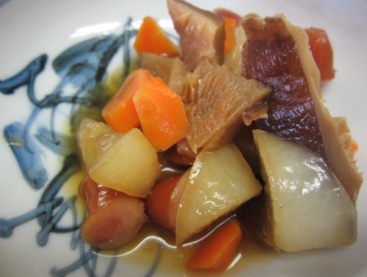 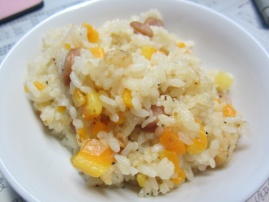 フライパンdeエビピラフ　　　　　　　　　　　　　　　　　　　　大根と人参のアメちゃん煮大根のモチモチ焼き1人分栄養成分表【⑩甘食】ジャム蒸しパン1人分栄養成分表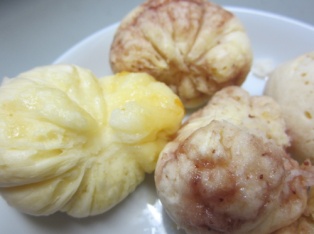 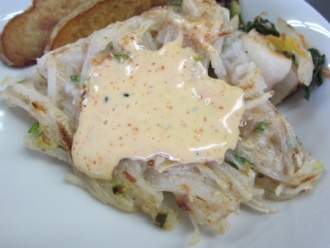 大根のモチモチ焼き　　　　　　　　　　　　　　　　　　　　　　　　　　　　　ジャム蒸しパン材料：分量（４人分）作　り　方米･･･2合人参･･･小1本（75g）玉ねぎ･･･80gウインナー･･･4本（65g）バター･･･大さじ1（18g）冷凍エビ･･･100g水･･･400ccA　 コンソメ･･･1個（5.3g）塩･･･小さじ1/2米は、洗ってザルにあげておく。人参、玉ねぎは、粗みじんにしておく。ウィンナーは、5ｍｍの輪切りにする。② フライパンにバターを熱し、①と冷凍エビを入れ炒める。　 バターが全体に絡まればAを入れ、蓋をし、ご飯と同じように炊く。（沸騰すれば火を弱火～中火にし、10分炊く → 　強火で3秒 → 火を止め10分蒸らす）エネルギー
（kcal）水分
（ｇ）たんぱく質
（ｇ）脂質
（ｇ）炭水化物
（ｇ）カリウム
（mg）カルシウム
（mg）396176.28.49.865.921032鉄分
（mg）ビタミンB1
（mg）ビタミンB2
（mg）ビタミンC
（mg）食物繊維
（ｇ）塩分
（ｇ）0.90.130.0741.31.1材料：分量（４人分）作　り　方大根･･･200g人参･･･50g干しいたけ･･･15gウィンナー･･･6本（70g）A　 アメ･･･5粒（36g）濃口醤油･･･大さじ1① 大根、人参は皮を取り、乱切りにする。　 ウィンナーは5mmの輪切りにする。② 鍋に①と干しいたけを入れ、野菜が浸るくらいの水を入れ、更にAの調味料を入れ、水分が無くなるまで煮詰める。途中で、干しいたけを取り出し、適当な大きさに切る。エネルギー
（kcal）水分
（ｇ）たんぱく質
（ｇ）脂質
（ｇ）炭水化物
（ｇ）カリウム
（mg）カルシウム
（mg）11571.43.75.215.3280280鉄分
（mg）ビタミンB1
（mg）ビタミンB2
（mg）ビタミンC
（mg）食物繊維
（ｇ）塩分
（ｇ）0.40.080.0982.61.0材料：分量（４人分）作　り　方大根･･･300g青ネギ･･･8gかつお節･･･1袋（2g）A　 薄力粉･･･大さじ4（35g）片栗粉･･･大さじ2（20g）水ごま油･･･13g＜たれ＞マヨネーズ･･･30gＢ　濃口醤油･･･3g七味唐辛子･･･1g① 大根は、千切りにしておく。　 青ネギは、小口切りにする。② Aをビニール袋に入れ、よく混ぜ合わせる。　 その中に①を入れ、更に混ぜる。③ フライパンにごま油を入れ、②を焼く。④ Bの材料を合わせ、たれを作る。⑤ ③をお皿に盛り、④のたれをかける。エネルギー
（kcal）水分
（ｇ）たんぱく質
（ｇ）脂質
（ｇ）炭水化物
（ｇ）カリウム
（mg）カルシウム
（mg）14976.71.79.214.520023鉄分
（mg）ビタミンB1
（mg）ビタミンB2
（mg）ビタミンC
（mg）食物繊維
（ｇ）塩分
（ｇ）0.30.030.02101.30.2材料：分量（６個分）作　り　方ﾎｯﾄｹｰｷﾐｯｸｽ･･･1袋（150g）A　 卵（Mサイズ）･･･1個スキムミルク･･･大さじ3水･･･100ccイチゴジャム･･･小さじ2（10g）① ボウルにAを入れ混ぜる。② ラップに①の生地を置き、イチゴジャムを乗せ、口をゴムで絞る。③ 沸騰した湯の中に入れ10分程度ゆでる。エネルギー
（kcal）水分
（ｇ）たんぱく質
（ｇ）脂質
（ｇ）炭水化物
（ｇ）カリウム
（mg）カルシウム
（mg）13531.04.01.925.113063鉄分
（mg）ビタミンB1
（mg）ビタミンB2
（mg）ビタミンC
（mg）食物繊維
（ｇ）塩分
（ｇ）0.30.040.1110.60.3